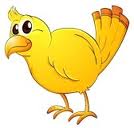 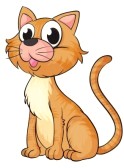 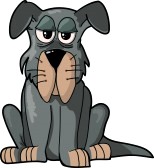 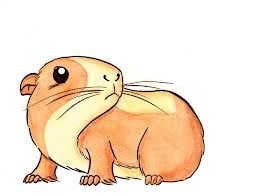 un canariun chatun chienun cochon d’inde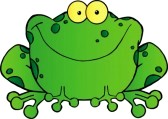 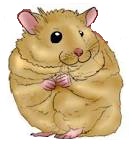 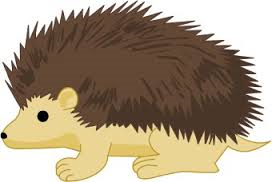 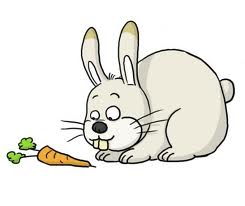 une grenouilleun hamsterun hérissonun lapin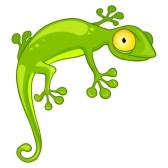 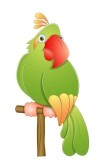 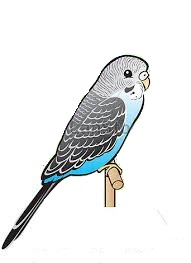 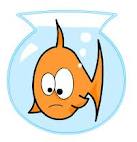 un lézardun perroquetune perrucheun poisson rouge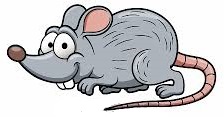 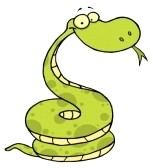 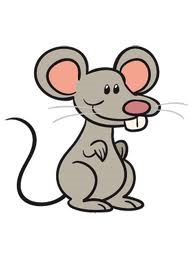 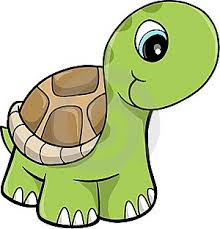 un ratun serpentune sourisune tortue